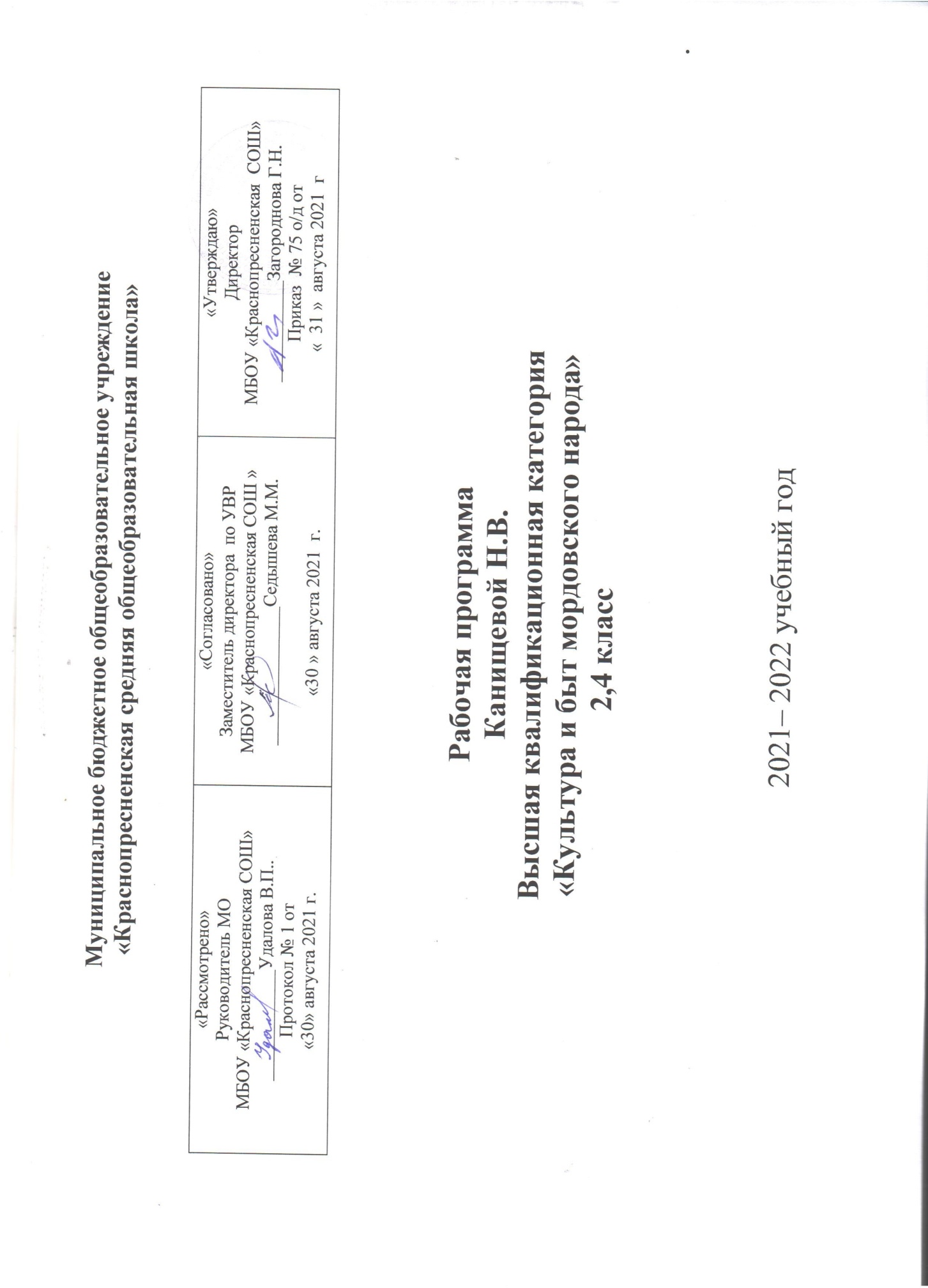 Пояснительная записка	 Рабочая программа внеурочной деятельности «Культура и быт мордовского народа» составлена на основе  программы и методических рекомендаций Федерального государственного образовательного стандарта начального общего образования второго поколения;- учебного  плана МБОУ «Краснопресненская СОШ» на 2021-2022 учебный год.    Настоящая программа имеет краеведческую направленность.В настоящее время идёт активный процесс самосознания и самоопределения наций, возрождение традиций, языка, культуры. Одной из задач системы образования является защита национальных культур и региональных культурных традиций в условиях многонационального государства. Именно поликультурность любой территории нашей страны обуславливает необходимость поликультурного воспитания на региональной основе, требует усиления внимания к вопросам национального воспитания, формирования высокой культуры отношения к своему и другим народам.Приобщение школьников к социальной действительности, воспитание маленького гражданина - актуальная проблема современного образования. Важным аспектом этой проблемы является поликультурное воспитание учащихся. Поликультурное воспитание понимается нами как воспитание ребёнка на культуре народов региона, где проживает воспитанник, с приоритетом для него культуры его национальности.Укоренение ребенка в родной, близкой ему культуре служит отправной точкой для построения диалога культур и для постижения мировой общечеловеческой культуры. Культура ближайшего окружения обеспечивает личностное общение, непосредственный эмоциональный контакт ребенка и взрослого и практическое действие через овладение основами художественных традиций народа.   Воспитание у детей уважения к правам народов, к их национальной и культурной самобытности, языку и семейным ценностям - главная цель создания в сознании детей образов мира; дружбы, сотрудничества между людьми разных национальностей.   Целью программы является гражданско-правовое и нравственно-патриотическое воспитание детей в процессе освоения основ культуры мордовского  народа.  Задачи программы: обучающие:дать знания воспитанникам о культуре мордовского народа, быте, традициях;познакомить с устным народным творчеством, играми, прикладными видамиискусства.дать знания о писателях и поэтах мордовской национальности, их произведениях;познакомить детей с проявлениями народной культуры в Поволжьеразвивающие:формировать устойчивую потребность и навыки общения с представителями различных культур;развивать чувство толерантности;развивать национально-культурное самочувствие ребёнка через самоидентификацию его личности;воспитательные:воспитывать уважение к культуре и традициям мордовского народа и других национальностей;способствовать формированию детского коллектива;создавать благоприятного микроклимата в учебной группе;воспитывать интерес к устному народному творчеству;воспитывать гордость и уважение к родной земле, ее культуре.		Место курса в учебном плане	Рабочая программа «Культура  и быт мордовского народа» предназначена для обучения детей во 2,4 классе. Программа рассчитана на один год, всего 34часа  (1 час в неделю). 	 Работа программы строится на следующих принципах:Принцип системности и последовательности организации процесса погружения в этнокультуру региона.Краеведческий принцип: использование русских, татарских, чувашских, мордовских традиций, бытующих на территории Симбирско - Ульяновского Поволжья.Принцип единства педагога и семьи, приобщение семьи к процессу познания и освоения этнокультурных традиций.Принцип личностного подхода, ориентация на общение и воспитание, формирование личностной культуры ребёнка, его национального самосознания.Принцип деятельностного подхода к образованию ребенка через совершенствование и поиск путей для развития его познавательной и творческой активности.Для обеспечения формирования народного мировоззрения у школьников необходимо использовать следующие методы работы: 1) методы, обеспечивающие развитие национального мироощущения:-чтение стихотворений,-	прослушивание фонограмм песен, сказок,-разучивание игр, -рассматривание сохранившихся фотографий, памятных вещей и т.д.;
2) методы,     обеспечивающие     формирование     миропонимания     и миропринятия:-беседы о людях разных национальностей,-знакомство с фольклором: сказками, народным юмором, пословицами, поговорками, загадками;3) методы, обеспечивающие миродействие:-обыгрывание ситуаций,-инсценирование фольклорных текстов,-изготовление атрибутов, элементов мордовского костюма,-свобода выбора ребенком деятельности и действия в ней.В работе со школьниками целесообразно использовать игру - увлечение.История мордовских  игр органически связана с историей народа, его трудовой деятельностью, бытом, обычаями, традициями. Мордовские игры составляют важную и неотъемлемую часть национальной культуры мордовского народа, являются древнейшим средством физического, нравственного, трудового и эстетического воспитания подрастающего поколения.Пути приобщения детей к культуре мордовского народа.На формирующем этапе решались следующие задачи:- развитие познавательного интереса детей через ознакомление с культурой мордовского народа;-	развитие творческих способностей детей через ознакомление с прикладным
искусством мордовского народа;-	воспитание любви и уважения к обычаям и традициям своего народа,
гордости за свой народ и уважение к людям разных национальностей;Учащиеся должны знать:Обычаи,обряды и традиции мордовского народа;-лучшие произведения  устного народного творчества;-особенности цветовой гаммы мордовского орнамента, вышивки;-композицию мордовской национальной одежды;-об историческом прошлом своего народа; -уметь читать, инсценировать сказки, легенды;-знать и уметь играть в различные игры; -знать культуру и самобытность мордовского народа; -историю возникновения древних праздников; -ремесла и промыслы мордовского народа; -творчество писателей и поэтов мордовского народа.Учащиеся должны уметь:-принимать осмысленное и активное участие в мордовских народных праздниках;-играть в мордовские игры;-создавать иллюстрации по легендам, мифам мордовского народа;-  составлять эскизы народных костюмов;- передавать в речи доброжелательное отношение к гостям;-  составлять рассказы по картине, используя различные методы и приёмы;- составлять эскизы растительного орнамента;-  выразительно рассказывать стихи на родном языке;- выполнять творческую работу по собственному замыслу.Содержание курса.1.Введение.Главное богатство мордовского народа- искусство.Фольклор как искусство слова. Его отношение к другим видам искусства. Коллективность творчества и её формы. Значение фольклора.Знать:-знать определение терминов «фольклор» и «язык»;-знать о значении устного народного творчества в жизни народа.Уметь:-уметь анализировать и использовать определения «фольклор» и «язык».Средства обучения.Выставка сборников произведений фольклора, музыкальные инструменты, фонохрестоматия.2. Мордовский язык.Мордовский язык-родной язык мордовского народа. История его развития.Знать:-знать определения терминов «язык», «народ», «национальный», «родной»;-знать особенности родного (мордовского) языка и историю его развития.Уметь:-уметь анализировать и использовать в речи определения. 
 Самостоятельная работа .                                                                          Составление рассказа на темы: «Мой родной язык», «Моя семья»3. Дружба мордвы другими народами, заселяющим Республику Мордовия.Роль  дружбы мордовского народа с другими народами.Знать :-о роли дружбы с другими народами.- о символике Республики Мордовия.Уметь:Различать символику Мордовии, соседних регионов.4.Традиционное хозяйство и занятия мордвы.Жилище- сложный культурно-бытовой комплекс, который выражает природные условия, направления хозяйства, формы семейного быта, традиции и обычаи, уровень развития производительных сил.Усадьба мордовских селений: двор (жилой дом, надворные постройки) и зады (огороды, баня, гумно и т.д.).Улицы, селения.Ткачество, вышивка. Узорное ткачество, Вязание крючком, спицами. Вышивка. Типы жилищ и интерьер жилища. Архитектура жилища. Строительная техника и обряды.Знать:-термины, связанные сжилищем: «кудо», «кардаз», «кудыкелькс», «кудопря», «каштомо»;-типы жилищ; улицы, селения-строительную технику и обряды;-систему расположения жилого дома, надворных построек, улиц, поселений.-промыслы мордвы.Уметь:-использовать в речи терминологию, -выделять типы жилищ, особенности планировки двора и хозяйственных построек;-выделять строительную технику,- различать промыслы.Самостоятельная работа.Рисование дома, улиц, поселений, зарисовка орнаментов на наличники, сбор материалов для музея. Средства обучения.Альбом «Мордовское прикладное искусство».5.   Мордовская   кухняПища растительного происхождения. Жидкие первые блюда. Вторые блюда. Пища животного происхождения. Молочные продукты. Напитки.Знать:-особенности национальной кухни мордовского народа;-названия и способы приготовления национальных блюд.Уметь:-выделять особенности национальной кухни мордовского народа;-использовать в речи названия национальных блюд.Самостоятельная работа.Запись рецептов мордовской кухни, приготовления блюд дома с помощью мам и бабушек.Оформление альбомов с рецептами мордовской кухни.Средства обученияРецепты мордовской национальной кухни, пословицы, поговорки, блюда, приготовленные в домашних условиях.6. Устное народное творчество.Мордовские сказки и легендыОпределение жанров и их разновидности; сказки народные и авторские. Отношение вымысла к реальности. Темы, обряды , смысл наиболее распространённых сказок.История мордовского народа в сказках и легендах.Сказки и легенды о самом значительном в жизни каждого – наш край, мир, окружающий нас, природа родного края.Легенды и сказки о мордовских богатырях. Добро и зло в жизни, вера людей в силы природы и человека.Историческое прошлое мордовского народа. Сравнительная характеристика легенд и сказок.Знать:-определения «сказка», «легенда», «народная сказка», «авторская сказка»;-историческое прошлое мордовского народа;-виды сказок и легенд;-об особенностях веры древней мордвы и современнойУметь :-анализировать и использовать определения : «сказка», «легенда»;-выделять виды сказок и легенд, выразительно читать произведения устного народного творчества;-сочинять и инсценировать сказки.Самостоятельная работа.Чтение сказок и легенд об истории своего края и народа, прослушивание фонохрестоматии. Сочинения и инсценирование сказок; Изготовления книжки-малышки из сказок.Средства обучения: Сказки народные и авторские: легенды; выставка произведений устного народного творчества, магнитофон, фонохрестоматия.
Дразнилки, считалки, игры.Термины: «дразнилки», «считалки»,»игры» «ролевая игра». Специфика жанров.Дразнилки. Развитие чувства юмора, открытости при выполнении отношений, прямота в содержании недостаточного поведения, неблаговидных дел, Дразнилки-добрая часть психологического склада.  Считалки- короткие стишки, применяемые для определения ведущего или для распределения ролей в игре. Виды считалок: Считалки-числовки,заумные считалки, считалки-заменки.  Игры- своеобразная школа развития активности , сообразительности, инициативы. Сохранение отголосков древней старины, реалий давно ушедшего быта. Виды игр. Ролевые игры.Знать:-термины «дразнилки», «считалки»,»игры» «ролевая игра»;-специфику данных жанров;-о функции игр--виды игр, считалок, знать наизусть дразнилки, игры, считалкиУметь:-анализировать термины, употреблять их в речи;-выделять виды игр исчиталок;-производить ролевые игрыСамостоятельная работа.Сочинение дразнилок , считалок др..Выпуск альбомов с дразнилками, считалками , играми.Средства обучения: сборники с дразнилками, считалками, играми.7.Народные игры и праздники.  Что такое обычай, обряд, традиции. Возникновение обычаев, традиций. Домашняя педагогика. Домашний фольклор. Фольклор взрослых, обращенный к детям. Двенадцать  христианских праздников. Данные о происхождении основных христианских праздников. Народные приметы. Обрядность зимнего и весеннего циклов: рождество, крещение, масленица, пасха. Обрядность летнего и осеннего циклов: троица, проводы весны, жатва, молотьба.Знать:- определения: «обряд», «обычай», «традиция»:-семейные традиции;-обычаи, обряды  и традиции мордовского народа;-сходства и отличия в обычаях и традициях праздников у мордвы и у русских.Уметь:-использовать термины: «обряд», «обычай», «традиция»:-использовать песни, связанные с христианскими праздниками.Самостоятельная работа.Сбор материалов о семейных традициях, христианских праздниках. Подготовка к «Масленице».Составление альбома из сказок.Средства обучения.Сказки о возникновении христианских праздников, материалы фольклорных экспедиций, заклички, песни.8.Известные люди мордовского народаВоспитывать патриотическое отношение к великим людям мордовскогонарода.Знать:-о   писателях  и   поэтах  мордовской   национальности,   их произведениях-о скульпторе С.Эрзя;-об исторических деятелях.Уметь:-вести исследовательскую работу,-выразительно рассказывать стихи;-составлять кроссворды ;-анализировать художественные произведения;-выполнять творческую работу по собственному замыслу;  Учебно-тематический планПланируемые результаты освоения программы внеурочной деятельностиВ результате изучения факультативного  курса «Культура и быт Мордовского народа» учащимися должны быть достигнуты определенные результаты. Личностные результаты освоения программы:– воспитание чувства гордости и уважения по отношению к традиционной культуре народов, проживающих на территории Ульяновской области;– формирование уважения к другим  народам, заложение основ толерантности и  нравственности;– воспитание  чувства  гражданственности и патриотизма  к своей малой родине, стране;– способствовать формированию художественного вкуса, эстетического отношения к красоте окружающего мира;– формирование положительного отношения к труду и здоровому образу жизни.Личностные результаты отражаются в индивидуальных качественных свойствах учащихся, которые они должны приобрести в процессе освоения:– понимание учащимися национальной  культуры как одной из основных ценностей народа, её значения в дальнейшем обучении и всей жизни;– осознание  эстетической ценности народной культуры, уважительное отношение к своей культуре, гордость за нее;– потребность сохранить самобытность культуры своего народа;– почтительное  отношение к своей семье, своей малой родине, стране;– доброжелательное отношение к представителям разных национальностей, их культурным особенностям;– осознание ценности физического и нравственного здоровья и стремление к здоровому образу жизни.Метапредметные результаты освоения программы:Главным результатом реализации  программы внеурочной деятельности является формирование универсальных учебных действий, направленных на способность воспитанников самостоятельно успешно усваивать новые знания, формировать умения и компетентности.В связи с этим, дети должны овладеть:– умением вести диалог, распределять функции и роли в процессе выполнения коллективной творческой работы; – навыками использования средств информационных технологий для решения различных учебно-творческих задач в процессе поиска дополнительного материала, выполнения творческих проектов;– умением планировать и грамотно осуществлять учебные действия в соответствии с поставленной задачей, находить варианты решения различных творческих задач; – навыками смыслового чтения текста, осознанного построения речевых высказываний в соответствии с задачами коммуникации;– видами речевой деятельности, пониманием информации устного и письменного сообщения;– умением оценивать свои результаты, адекватно формулируя ответы (оценивать качество изделий, рисунков, исполнения песен, стихов);– навыками применения приобретенных знаний, умений при выполнении творческих заданий;– приемами отбора и систематизации материала на определенную тему;– первичными навыками в художественной деятельности (рисование мордовских орнаментов, чтение стихов на родном языке, исполнение песен);– способами извлечения необходимой информации из прослушанных текстов;– навыками активного включения в процесс восприятия и в практическую деятельность, связанную с созданием разнообразных «продуктов» с учетом особенностей народного творчества.Предметные результаты освоения программы:В процессе овладения социокультурным и учебным аспектами результатами будут:– общие представления об Ульяновском Поволжье как организме географического, духовного, и культурного единства;– первичные знания о национальностях, населяющих край, истории становления и развития народов, особенностях их расселения; – формирование представления о важнейших элементах материальной  и духовной культуры разных народов; – расширение знаний о культуре, религии, национальных традициях и  интересах мордовского народа;– проявление интереса к национальному устному народному творчеству;– знакомство с композицией национальной одежды мордвы, умение выделять особенности цветовой гаммы орнамента, вышивки;– знакомство с традиционными календарными и семейно-обрядовыми праздниками, особенностями их празднования;– умение различать признаки национального музыкального и художественного творчества;– умение видеть черты национального своеобразия в произведениях народного искусства: в декоре традиционного жилища, предметах быта, орнаментах вышивки, одежды.Тематическое планирование №Название разделаКоличество часов1Введение.12Как появился мордовский язык.13Дружба мордвы с другими народами, заселяющими Ульяновскую область Республика Мордовия.14 Традиционное хозяйство и занятия мордвы.105Мордовская кухня.26Устное народное творчество.67Народные игры и праздники.78Известные люди мордовского народа.59 Обобщающий урок. Экскурсия.1Всего:34№Название темы Содержание занятияКол-во часовДатаПримечание1.Введение. Край, в котором мы живем. Численность и состав населения Ульяновской области.  Мордва – крупнейший финноязычный этнос Российской Федерации и один из крупнейших этносов Поволжья. 12.Как появился мордовский язык. История формирования мордовского народа.  Мордовский народ является одним из крупных народов финно-угорской языковой семьи  в Российской Федерации. Мордва этнически неоднородна и состоит из двух групп: эрзи и мокши.13.Дружба мордвы с другими народами, заселяющими Республику Мордовия. Роль  дружбы мордовского народа с другими народами. Символика Мордовии, Ульяновской области, соседних регионов.  Места расположения населенных пунктов с компактным проживанием представителей мордовской национальности.14.Традиционное хозяйство  и занятия мордвы.Традиционное хозяйство мордвы. Скотоводство, земледелие, охота,  деревообработка, обработка кожи и меха.15.Украшение дома (резьба, символика узоров, красный угол).Интерьер мордовской избы. Разработка узоров наличника (рисование) .16.Домашняя утварь (лепка из пластилина) .    Ковши в форме птицы, утицы. Деревянные резные и расписные ложки, бочонки, солонки и др.  17.Народное творчество мордвы.Декоративно-прикладное искусство мордвы – древнейшая отрасль художественного творчества, донесшая до наших дней самобытность и эстетику этого народа18.Ткачество. Вышивка. Узорное ткачество.Чудо-платье с волшебным узором (национальный орнамент, одежда).Технологические приемы мордовской вышивки. Орнаментальные мотивы мордовских узоров. Основная окраска мордовской вышивки. Инструменты вышивальщиц. Рисование национального орнамента.19.Декоративная резьба по дереву.Декоративная резьба по дереву – традиционный вид художественного творчества мужчин, наносивших орнаменты на фронтоны изб, пари – свадебные сундуки, долбившиеся из толстых липовых брёвен, наличники, ткацкие станы, прялки и др. утварь.110Мордовская одежда. Национальный костюм как предмет гордости народа.  Деление одежды по временам года. Использование вышивки и аппликации для украшения национального костюма.111Праздничная и повседневная мужская и женская одежда. Будничные и праздничные варианты одежды. Элементы мордовского народного костюма продолжают сохраняться и развиваться в творчестве мордовских модельеров.112 Свадебная одежда. Головные украшения и уборы.  Оригинальность женских головных уборов и украшений. Украшения — серьги, браслеты, перстни, кольца изготовлялись из меди и её сплавов, реже из золота и его сплавов, из сплава золота с серебром.113-14Изготовление куклы в национальном костюме.Особенности традиционной национальной одежды мордвы, отражении природно-хозяйственных, социально-экономических условий жизни народа, его традиций.215Мордовская кухня. Мордовская народная кухня в основе своей всегда здорова, она не терпит специй – уксуса, горчицы. Это растительные и молочные продукты, квашения. Мордовскую кухню отличает обилие рыбных и мясных блюд, из овощей более всего употреблялись в пищу капуста, свекла, огурцы, лук, морковь, репа, редиска, тыква. Лук – любимая национальная приправа и даже пища мордвина. 116Проект «Мордовская кухня» Оформление альбомов с рецептами мордовской кухни.117Устное народное творчество. Мордовские народные  сказки.  Сказки  о самом значительном в жизни каждого – наш край, мир, окружающий нас, природа родного края. Добро и зло в жизни, вера людей в силы природы и человека.118Мордовские народные  сказки. Знакомство с  волшебными, бытовыми сказками и сказками о животных. 119 Инсценирование  мордовских сказок.В волшебных сказках «Девушка и лебедь», «Вирява», «Варда» отразились представления о добре и зле, воплощение мечты народа о светлой жизни. 120Легенды.Легенды и сказки о мордовских богатырях. Добро и зло в жизни, вера людей в силы природы и человека. Сравнительная характеристика легенд и сказок.121Малые  жанры: Колыбельные песни, дразнилки, потешки, считалки.Дразнилки- добрая часть психологического склада.  Считалки- короткие стишки, применяемые для определения ведущего или для распределения ролей в игре. Виды считалок: считалки - числовки, заумные считалки, считалки - заменки.122Проект «Малые фольклорные жанры».Выпуск книжек-альбомов с дразнилками, считалками, закличками,  приговорками, пословицами, поговорками и загадками «Малые фольклорные жанры»123Игры. Ролевые игры.Разучивание игр, ознакомление с обрядами и их проигрывание.              « Петушки», « В уточку», «Лесной батюшка».124-25  Подвижные игры. Разучивание подвижных игр.Подвижные игры как составная часть культуры являются своеобразной формой отражения трудовой деятельности мордвы с помощью специального изобразительного языка: «Ворона», «Руцяняса»( в платочек), «Продажа лаптей» и др..226 Хороводные игры.Хороводные игры несли на себе определенную магическую функцию — повышение урожайности полей, умножение поголовья скота в крестьянском подворье, привитие умения и заботливости женщинам и мужчинам в изготовлении предметов домашнего обихода, а также в создании счастливой и дружной семьи. Хороводы четко распределялись по временам года.127Мордовские народные праздники.Семейные праздники, обряды жизненного цикла. Указать роль праздников в жизни народа.  Дать характеристику календарным и семейным праздникам128Обычаи ,обряды и традиции.Обряд рождения и крещения ребенка, имянаречение.  Свадебная. Познакомить детей  с термином «обряд». Возникновение обычаев, традиций,  обрядность.129Календарныепраздники (весенние, летние, осенние и зимние праздники).Данные о происхождении основных праздников. Народные приметы.  Обрядность  весеннего, летнего, осеннего и зимнего циклов.130Известные люди мордовского народа. Краткие сведения о жизни и деятельности наиболее известных представителей мордовского народов,которые внесли значительный вклад в российскую историю и культуру. Герой-летчик М.Н. Девятов, космонавт -В. Н. Дежуров, адмирал Ф. Ушаков, художник- Никас Сафронов.131Детские мордовские писатели.Знакомство с творчеством детских писателей. Писатель М. Бебан. Он мастер басенного жанра для детей и взрослых.   Для детей М. Бебан написал повесть «Красные жаворонки». В центре повести шестилетний мальчик Сандр.
132С.Д.Эрьзя-скульптор.Знакомство с творчеством скульптора. 133Экскурсия к памятнику С. Д. Эрьзе.Экскурсия к памятнику. 34Заочная экскурсия в столицу Мордовии- Саранск.История основания и развития столицы республики, главные достопримечательности города.1Итого:34